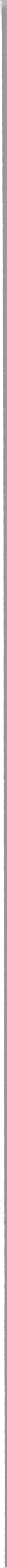 NOT:Teklifler 14/12/2022 günü 09.30 kadar geçerlidir.İstekli kaşesi okunacak şekilde olacaktır.İhale dokümanının eksiksiz okunduğu. ihale dokümanında belirtilen tüm hususların kabul edildiği ve teklifin bu kapsamında verildiği taahhüt edilmiştir.Yer tesliminde belirtilen tarihte işin bitirilmemesi durumunda günlük on binde altı ceza bedeli kesilecektir.inşaat alanında çalışacak işçilerin iş güvenliği tamamen yükleniciye ait olup meydana gelebilecek tüm aksaklıklardan yüklenici sorumludur. Tüm işçilerin iş güvenliği yüklenici tarafından sağlanacak. Yapı İşlerinde Sağlık ve Güvenlik Yönetmeliğine göre gerekli tedbirler yüklenici tarafından alınacaktır.Taahhüdünü yerine getirmeyerek kurumu kamu zararına uğratan yüklenici hakkında gerekli olan cezai müeyyideler uygulanacaktır.İstekliye işin kendisinde kaldığına dair tebliğin yapılmasından sonra istekli en geç 3 takvim günü içinde işe başlamak zorundadır.Doğrudan temin komisyonu verilen teklifleri değerlendirdikten sonra sınır değeri hesaplayacaktır. Teklifi sınır değerin altında olduğu tespit edilen isteklilerin teklifleri. Kanunun 38 inci caddesinde öngörülen açıklama istenmeksizin reddedilecektir. IN=1,00)İmalat sırasında oluşabilecek zararlar yükleniciye aittir.İş bitiminde mahal yeri temizlenmiş inşaat artıkları uzaklaştırılmış olacaktır.İhaleMakamiBirim Fiyat TarifleriÌşin Adi: DİYARBAKIR ILİ YENİŞEHİR ILÇESI KATİP ÇELEBİ 400 TAKIM SIRA-MASA ZIMPARA VERNİK  BOYA VE ONARIMIİş Grubu: ONARIMMALZEME ADIBİRİMMİKTARIB.FİYATITOPLAM TUTARI400 TAKIM SIRA-MASA ZIMPARA VERNİK  BOYA VE ONARIMIADET400ARA TOPLAMKDV % 18GENEL TOPLAM